Минобрнауки россииФЕДЕРАЛЬНОЕ ГОСУДАРСТВЕННОЕ БЮДЖЕТНОЕ ОБРАЗОВАТЕЛЬНОЕ УЧРЕЖДЕНИЕ ВЫСШЕГО ОБРАЗОВАНИЯ«ВОРОНЕЖСКИЙ ГОСУДАРСТВЕННЫЙ УНИВЕРСИТЕТ»(ФГБОУ ВО «ВГУ»)УТВЕРЖДАЮЗаведующий кафедройфизического воспитания и спортаБеланов А.Э.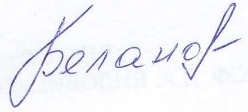 22.05.2022 г.РАБОЧАЯ ПРОГРАММА УЧЕБНОЙ ДИСЦИПЛИНЫЭлективные дисциплины по физической культуре и спорту1. Код и наименование направления подготовки/специальности: 44.03.02 Психолого-педагогическое образование2. Профиль подготовки/специализация: психолого-педагогическое сопровождение лиц с особыми образовательными потребностями3. Квалификация выпускника:бакалавр 4. Форма обучения: очная5. Кафедра, отвечающая за реализацию дисциплины: физического воспитания и спорта6. Составители программы: Беланов Александр Элдарович, канд. пед. наук, доцент7. Рекомендована: НМС кафедры физического воспитания и спорта 22.05.2022 г., протокол №2511-128. Учебный год:2022/2023; 2023/2024; 2025/2025 Семестр(ы): 2;3;4;5;69.Цели и задачи учебной дисциплиныЦелямиосвоения учебной дисциплины являются:- формирование   физической   культуры   личности;-   приобретение способности целенаправленного использования средств физической культуры и спорта для сохранения и укрепления здоровья для обеспечения полноценной социальной и профессиональной деятельности.Задачи учебной дисциплины:- овладение методикой формирования и выполнения комплексов упражнений оздоровительной направленности для самостоятельных занятий, способами самоконтроля при выполнении физических нагрузок различного характера, рационального режима труда и отдыха;- адаптация организма к воздействию умственных и физических нагрузок, а также расширение функциональных возможностей физиологических систем, повышение сопротивляемости защитных сил организма.10. Место учебной дисциплины в структуре ООП:	Относится к вариативной части блока Б1.11. Планируемые результаты обучения по дисциплине/модулю (знания, умения, навыки), соотнесенные спланируемыми результатами освоения образовательной программы (компетенциями) и индикаторами их достижения:12. Объем дисциплины в зачетных единицах/час.–не менее 328 академических часов, являются обязательными для освоения и в зачетные единицы не переводятся.Форма промежуточной аттестации – зачет.13. Трудоемкость по видам учебной работыДля лиц с ограниченными возможностями здоровья установлен особый порядок освоения дисциплины с учетом состояния их здоровья. Регламентируется Положением о порядке реализации дисциплин (модулей) по физической культуре и спорту, в том числе для лиц с ограниченными возможностями здоровья. (П ВГУ 2.1.27 - 2017).13.1. Содержание дисциплины13.2. Темы (разделы) дисциплины и виды занятийОбучающиеся, осваивающие дисциплину «Физическая культура и спорт» могут выбрать из имеющихся возможностей университета следующие элективные дисциплины: 1.Спортивные игры. 2.Общефизическая подготовка на основе легкой атлетики. 3.Общефизическая подготовка на основе видов гимнастики и элементов единоборств.14. Методические указания для обучающихся по освоению дисциплины	Выполнение практических заданий по составлению тренировочных занятий физическими упражнениями и спортом, совершенствование специальных физических качеств на самостоятельных тренировочных занятиях, соблюдение недельного режима питания и двигательной активности. Студенты, имеющие инвалидность и освобожденные от практических занятий по медицинским показаниям в каждом семестре,пишут рефераты, связанные с особенностями использования средств физической культуры и лечебной физической культуры при их индивидуальных отклонениях в состоянии здоровья.15. Перечень основной и дополнительной литературы, ресурсов интернет, необходимых для освоения дисциплины (список литературы оформляется в соответствии с требованиями ГОСТ и используется общая сквозная нумерация для всех видовисточников)а) основная литература:б) дополнительная литература:в) информационные электронно-образовательные ресурсы:16. Перечень учебно-методического обеспечения для самостоятельной работы (учебно-методические рекомендации, пособия, задачники, методические указания по выполнению практических (контрольных), курсовых работ и др.)17. Образовательные технологии, используемые при реализации учебной дисциплины, включая дистанционные образовательные технологии (ДОТ), электронное обучение (ЭО), смешанное обучение):При проведении занятий в дистанционном режиме обучения используются
технические и информационные ресурсы Образовательного портала "Электронный
университет ВГУ (https:\\edu.vsu.ru), базирующегося на системе дистанционного
обучения Moodle, развернутой в университете«Элективные дисциплины по физической культуре и спорту» https://edu.vsu.ru/course/view.php?id=768318. Материально-техническое обеспечение дисциплины: 19. Оценочные средства для проведения текущей и промежуточной аттестацийПорядок оценки освоения обучающимися учебного материала определяется содержанием следующих разделов дисциплины: 20 Типовые оценочные средства и методические материалы, определяющие процедуры оценивания  20.1 Текущий контроль успеваемостиКонтроль успеваемости по дисциплине осуществляется с помощью следующих оценочных средств:А) Практикоориентированные заданиядля самостоятельной работы.В). Тестовые задания по определению физического развития и физической подготовленностиДевушкиС). Тестовые задания по определению физического развития и физической подготовленности для обучающихся, отнесенных к специальной медицинской группеДевушкиСтуденты специальной медицинской группы выполняют тесты с учетом особенностей индивидуальных отклонений в состоянии здоровья.20.2 Промежуточная аттестацияПромежуточная аттестация по дисциплине осуществляется с помощью оценочных средствв виде тестовых заданийПрограмма оценивания учебной деятельности по дисциплине «Элективные дисциплины по физической культуре и спорту».1. Практические занятияПосещение практических занятий в течение семестра: 1занятие – 2 балла.Выполнение тестовых заданий по определению физического развития и физической подготовленности – от 1 до 25 баллов (по итогам семестра может быть засчитано успешное выполнение не более 5 нормативов).	2.Самостоятельная работаПодготовка реферата – 5 балловПодготовка и представление презентации по проведению«утренней гигиенической гимнастики» – 5 балловДемонстрация индивидуального комплекса физических упражнений (для специальной медицинской группы) или проведение отдельной части профильного учебно-тренировочного занятия с группой студентов – 8 баллов3.Другие виды спортивно-массовой деятельностиУчастие в межфакультетских соревнованиях: одна спортивная дисциплина – 5 баллов.Участие в межвузовских соревнованиях: одна спортивная дисциплина – 10 баллов.Помощь в организации соревнований: в одном спортивной дисциплине – 2 балла. Наличие знака Всероссийского ФСК ГТОVIступени: Золотой знак – 10 баллов; Серебряный знак – 8 баллов; бронзовый знак – 6баллов.Примерная тематика рефератови презентацийдля обучающихся,имеющих инвалидность или освобожденных от практических занятий по медицинским показаниям 1. Диагноз и краткая характеристика заболевания студента. Влияние заболевания на личную работоспособность и самочувствие.2.Медицинские противопоказания при занятиях физическими упражнениями и применения других средств физической культуры при данном заболевании (диагнозе).3.Лечебная физическая культура и рекомендуемые средства физической культуры при данном заболевании (диагнозе).4.Составление и обоснование индивидуального комплекса физических упражнений и доступных средств физической культуры (с указанием дозировки).5.Составление и демонстрация индивидуального комплекса физических упражнений, проведение отдельной части профильного учебно-тренировочного занятия с группой студентов.Перечень обязательных методико-практических занятий для самостоятельного освоения	1.Методика обучения эффективных и экономичных способов овладения жизненно важными умениями и навыками (ходьба, скандинавская ходьба, передвижение на лыжах, езда на велосипеде, катание на роликах и коньках).	2.Основные методики самооценки работоспособности, усталости, утомления и применения средств физической культуры для их направленной коррекции.	3.Методика специальной гимнастики для глаз.	4.Методика оценки и коррекции осанки и телосложения.	5.Методика проведения учебно-тренировочного занятия.	6.Методика индивидуального подхода и применение средств для направленного развития отдельных физических качеств.	7.Методика самостоятельного составления и проведения производственной гимнастики с учетом заданных условий и характера труда.Пересчет полученной суммы балов по дисциплине «Элективные дисциплины по физической культуре и спорту» в оценку (зачет)КодНазвание компетенцииКод(ы)Индикатор(ы)Планируемые результаты обученияУК-7Способен поддерживать должный уровень физической подготовленности для обеспечения полноценной социальной и профессиональной деятельностиУК-7.4УК-7.5УК -7.6Понимает роль физической подготовленности для обеспечения полноценной социальной и профессиональной деятельностиИспользует методику самоконтроля для определения уровня здоровья и физической подготовленности в соответствии с нормативными требованиями и условиями будущей профессиональной деятельностиПоддерживает должный уровень физической подготовленности для обеспечения полноценной социальной и профессиональной деятельности, регулярно занимаясь физическими упражнениямиЗнать:методические основы физического воспитания, принципы здорового образа жизни и роль физической культуры в укреплении здоровья и приобретении устойчивости к значительным психическим и физическим нагрузкамУметь: творчески использовать средства и методы физического воспитания для профессионально-личностного развития, физического самосовершенствования, формирования здорового образа жизни Владеть:средствами и методами укрепления индивидуального здоровья, физического самосовершенствования, ценностями физической культуры для успешной социальной и профессиональной деятельностиВид учебной работыВид учебной работыТрудоемкость Трудоемкость Трудоемкость Трудоемкость Трудоемкость Трудоемкость Вид учебной работыВид учебной работыВсегоПо семестрамПо семестрамПо семестрамПо семестрамПо семестрамВид учебной работыВид учебной работыВсего2сем.3 сем.4 сем.5 сем.6 сем.Контактная работаКонтактная работа2404848484848в том числе:лекции-в том числе:практические2404848484848в том числе:лабораторныеСамостоятельная работа Самостоятельная работа 881818181816Промежуточная аттестацияПромежуточная аттестация-зачетзачетзачетзачетзачетИтого:Итого:3286666666664 п/пНаименование раздела дисциплиныСодержание раздела дисциплиныРеализация раздела дисциплины с помощью онлайн-курса, ЭУМК *2. Практические занятия2. Практические занятия2. Практические занятия2.1Основы общей и специальной физической подготовки в системе физического воспитанияОбщая и специальная физическая подготовка. Особенности общей и специальной физической подготовки разных медицинских групп. Зоны и интенсивность физических нагрузок. Энергозатраты в процессе занятий физической культурой. Значение мышечной релаксации. Роль оздоровительной физкультуры в коррекции физического развития, телосложения, двигательной и функциональной подготовленности студентов. Формы занятий физическими упражнениями. Структура и содержание учебного занятия оздоровительной направленности.«Элективные дисциплины по физической культуре и спорту» https://edu.vsu.ru/course/view.php?id=76832.2Самоконтроль занимающихся элективными дисциплинами по физической культуре и спортуДиагностика и самодиагностика состояния организма при регулярных занятиях физическими упражнениями.Самоконтроль, его основные методы и показатели. Тестирование выносливости сердечно-сосудистой системы (индекс Руфье, проба Штанге, одномоментная функциональная проба), устойчивости к гипоксии (проба Генчи), характеристика вестибулярного аппарата (проба Ромберга, ортостатическая проба). Показания и противопоказания к занятиям физической культурой. Физиологические состояния и отрицательные реакции организма при занятиях физической культурой и спортом, первая помощь при некоторых болезненных состояниях и травмах.«Элективные дисциплины по физической культуре и спорту» https://edu.vsu.ru/course/view.php?id=76832.3Спортивные игрыОбщефизическая и специальная подготовка. Содержание и краткие правила спортивных игр: волейбол, баскетбол, бадминтон, мини-футбол.Техника безопасности.Организация и проведение соревнований.Волейбол.Техническая подготовка (обучение и совершенствование):Техника владения мячом.Техника нападения.Техника защиты.Техника блока.Тактическая подготовка: обучение индивидуальным тактическим действиям в нападении и защите, тактические комбинации в нападении.Баскетбол.Техническая подготовка (обучение и совершенствование):Техника перемещений.Броски мяча в корзину.Техника игры в защите.Тактическая подготовка:Обучение тактике нападенияОбучение игры в защитеБадминтон.Техническая подготовка:овладение техникой передвижений, остановок, подач и ударов.Тактическая подготовка:Тактический план одиночной игры, борьба за инициативу действий в игре. Развитие психомоторных способностей: создание устойчивого навыка в выходе на волан вперёд, стабильное выполнение всех видов подачи в любое поле.Мини-футбол.Техническая подготовка (обучение и совершенствование):Техника владения мячомТехника перемещений.Техника нападения и защиты.Тактическая подготовка:Обучение тактике нападенияОбучение игры в защитеОбучение взаимодействию с партнерами.2.4Общефизическая подготовка на основе легкой атлетикиОбщефизическая и специальная подготовка. Значение бега и спортивной ходьбы в укреплении здоровья и повышении степени физической подготовленности.Бег на короткие дистанции. Техника низкого старта. Подготовительные и вспомогательные упражнения бегуна по развитию силы мышц ног, подвижности в суставах, координации движений, быстроты, силовой и скоростной выносливости.Бег на дистанции от 400 до 3000 метров. Совершенствование техники бега на средние и длинные дистанции. Обучение тактике прохождения дистанции. Упражнения по развитию выносливости в беге (равномерный, повторный и интервальный метод тренировки). Упражнения для восстановления нормального состояния после больших физических нагрузок.Прыжки в длину с места толчком двумя ногами. Совершенствование техники толчка, движений в фазе полета и приземления. Специальные упражнения прыгуна по развитию силы, быстроты, координации движений, гибкости, прыжковой выносливости.Метание гранаты 500 граммов (девушки) и 700 граммов (юноши). Эстафеты, бег с ускорением, варианты челночного бега.2.5Общефизическая подготовка на основе видов гимнастики и элементов единоборствОбщефизическая и специальная подготовка. Строевые упражнения на месте и в движении.Беговые и прыжковые упражнения. Акробатические упражнения: кувырки, стойки, висы на перекладине. Комплексы общеразвивающих упражнений с гимнастическими предметами: скакалкой, гимнастической палкой, обручем. Ритмическая гимнастика под музыку. Комплекс упражнений корригирующей гимнастики.Элементы единоборств. Техника безопасности на занятиях спортивной борьбой. Стойки и передвижения в стойке. Захваты рук и туловища. Освобождение от захватов. Приемы борьбы за выгодное положение. Техника борьба в стойке и партере. Защиты и контрприемы. Подвижные игры с элементами борьбы. Силовые упражнения и единоборства в парах.Комплексы упражнений атлетической гимнастики.№ п/пНаименование темы
 (раздела) дисциплиныВиды занятий (количество часов)Виды занятий (количество часов)Виды занятий (количество часов)Виды занятий (количество часов)Виды занятий (количество часов)№ п/пНаименование темы
 (раздела) дисциплиныЛекцииПракти-ческиеЛабора-торныеСамост. работаВсего1.Основы общей и специальной физической подготовки в системе физического воспитания-32--322.Самоконтроль занимающихся элективными дисциплинами по физической культуре и спорту-16-16323.Элективная дисциплина: Спортивные игры-176-722484.Элективная дисциплина: Общефизическая подготовка на основе легкой атлетики-176-722485.Элективная дисциплина: Общефизическая подготовка на основе видов гимнастики и элементов единоборств-176-72248№п/пИсточник  1Шулятьев В.М. Физическая культура студента/ В.М. Шулятьев, Побыванец В.С. –  М. : РУДН, 2012 . – 287 с.<URL:http://biblioclub.ru/index.php?page=book&id=226786>.  2Шулятьев В.М. Волейбол / В.М. Шулятьев ;Побыванец В. С. – Москва : РУДН, 2012 . – 202 с. –ISBN 978-5-209-04350-8.<URL:http://biblioclub.ru/index.php?page=book&id=226787>.№п/пИсточник  3Спортивные игры в физической культуре студентов вузов : учеб.-метод. пособие / А.Э. Беланов и [др]. –  Воронеж : ЛОП ВГУ, 2006. –  22 с. : табл.  <URL:http://www.lib.vsu.ru/elib/texts/method/vsu/sep06173.pdf>.  4Спорт. Индивидуальный выбор видов спорта или систем физических упражнений : учеб.-метод. пособие / А.Э. Беланов и [др.]. – Воронеж : ВГУ, 2007. – 33 с. <URL:http://www.lib.vsu.ru/elib/texts/method/vsu/may07034.pdf>  5Физическая культура и спорт в вузе : учеб.-метод.пособие / А.Э.Беланов, О.В.Гришаев.- Воронеж : ИПЦ ВГУ, 2009. – 46 с. <URL:http://www.lib.vsu.ru/elib/texts/method/vsu/m09-75.pdf>  6Ритмическая гимнастика в вузе : учеб.-метод. пособие для вузов / А.Э. Беланов и [др]  – Воронеж : ИПЦ ВГУ, 2010. <URL:http://www.lib.vsu.ru/elib/texts/method/vsu/m10-96.pdf>.  7Общая физическая подготовка в системе физического воспитания :учеб.-метод. пособие / И.В.Рубцова [и др.]. – Воронеж : ИПЦ ВГУ, 2013. – 30 с. <URL:http://www.lib.vsu.ru/elib/texts/method/vsu/m13-59.pdf>  8Игровые виды спорта в вузе : учеб.-метод. пособие / А.Э.Беланов [и др.]. – Воронеж : Издательский дом ВГУ, 2014. – 30 с. <URL:http://www.lib.vsu.ru/elib/texts/method/vsu/m14-17.pdf>  9Программное содержание курса по дисциплине "Физическая культура" для студентов университета, занимающихся в методобъединении спортивной борьбы : учеб.-метод. пособие для вузов / А.Э. Беланов [и др.]. –  Воронеж : Издательский дом ВГУ, 2014. – 27 с. –  <URL:http://www.lib.vsu.ru/elib/texts/method/vsu/m14-160.pdf>.  10Физическая культура в общекультурной и профессиональной подготовке студентов : учеб.-метод. пособие для вузов / И.В.Рубцова [и др.]. – Воронеж : Издательский дом ВГУ, 2014. – 24 с. <URL:http://www.lib.vsu.ru/elib/texts/method/vsu/m14-111.pdf>  11Избыточный вес тела. Средства и методы профилактики и коррекции :учеб.-метод. пособие для вузов / И.В.Рубцова [и др.]. – Воронеж : Издательский дом ВГУ, 2015. – 25 с. <URL:http://www.lib.vsu.ru/elib/texts/method/vsu/m15-04.pdf>  12Образ жизни и его отражение в профессиональной деятельности  : учеб.-метод. пособие для вузов /Ю.А.Гончарова[и др.]. – Воронеж : Издательский дом ВГУ, 2015 . –  34 с.  <URL:http://www.lib.vsu.ru/elib/texts/method/vsu/m15-13.pdf> 13Из истории Олимпийских игр : Ритмическая гимнастика учеб.-метод. пособие для вузов / И.В.Рубцова [и др.]. – Воронеж : Издательский дом ВГУ, 2015. – 74 с. <URL:http://www.lib.vsu.ru/elib/texts/method/vsu/m15-03.pdf>14Социально-биологические основы адаптации организма человека к физической и умственной деятельности, факторам среды обитания : учеб.-метод. пособие / А. Э. Беланов [и др.] – Воронеж : Издательский дом ВГУ, 2016. –  31 с. <URL:http://www.lib.vsu.ru/elib/texts/method/vsu/m16-183.pdf>.15Всероссийский физкультурно-спортивный комплекс "Готов к труду и обороне" : учеб.-метод. пособие /  А.Э. Беланов и [др.]. – Воронеж : Издательский дом ВГУ, 2017. – 50 с <URL:http://www.lib.vsu.ru/elib/texts/method/vsu/m17-79.pdf>.16Производственная гимнастика с учетом специфики профессиональной деятельности : учеб.-метод. пособие : / сост.: А.Э. Беланов, Л.А. Барсукова, Я.В. Готовцева. – Воронеж : Издательский дом ВГУ, 2018. – 34 с. <URL:http://www.lib.vsu.ru/elib/texts/method/vsu/m18-217.pdf>.17Беланов А.Э. Общая физическая и спортивная подготовка студентов в образовательном процессе : учеб.-метод. пособие / А.Э. Беланов. – Воронеж : Издательский дом ВГУ, 2018. – 73 с. <URL:http://www.lib.vsu.ru/elib/texts/method/vsu/m18-123.pdf>.18Беланов А.Э. Физическая культура в вузе : учеб.-метод. пособие / А. Э. Беланов. – Воронеж : Издательский дом ВГУ, 2018. – 150 с.  –  ISBN 978-5-9273-2660-0.<URL:http://www.lib.vsu.ru/elib/texts/method/vsu/m18-225.pdf>.19Всероссийский физкультурно-спортивный комплекс "Готов к труду и обороне" : учебное пособие / А. Э. Беланов [др.]. – Воронеж : Издательский дом ВГУ, 2019 –  69 с. –  ISBN 978-5-9273-2796-6.№ п/пИсточник  1Полнотекстовая база «Университетская библиотека» – образовательный ресурс. – <UPL:http://www.biblioclub.ru>.  2Электронный каталог Научной библиотеки Воронежского государственного университета. – (http // www.lib.vsu.ru/).  3Образовательный портал «Электронный университет ВГУ» /LMC Moodle» – https://edu.vsu.ru/№ п/пИсточник1Методика составления и проведения комплексов общеразвивающих упражнений с предметом в специальном и основном учебных отделениях : учеб.-методич. указания / сост. : А.Э. Беланов [и др.]. –  Воронеж : Воронежский государственный педагогический университет, 2013 . – 13 с.2Всероссийский физкультурно-образовательный комплекс «Готов к труду и обороне» : учебно-методическое пособие / Беланов А.Э. [и др.]. –  Воронеж : Издательский дом ВГУ, 2017 . –  50 с.  –  Тираж 50. 3,1 п.л.<URL:http://www.lib.vsu.ru/elib/texts/method/vsu/m17-79.pdf>.3Производственная гимнастика с учетом специфики профессиональной деятельности : учеб.-метод. пособие / сост.: А.Э. Беланов, Л.А. Барсукова, Я.В. Готовцева. –  Электрон. текстовые дан. –  Воронеж : Издательский дом ВГУ, 2018 . –  Свободный доступ из интрасети ВГУ.<URL:http://www.lib.vsu.ru/elib/texts/method/vsu/m18-217.pdf>.Спортивный зал (г.Воронеж, площадь Университетская, д.1)Специализированная мебель, гимнастические стенки (4 шт.), брусья (2 шт.), маты гимнастические (10 шт.), гантели (8 шт.), баскетбольные щиты (2 шт.), волейбольная сетка, сетки для игры в бадминтон, баскетбольные и волейбольные мячи (20 шт.), бадминтонные ракетки, воланы и мячи, обручи (25 шт.)Спортивный зал (г.Воронеж, площадь Университетская, д.1)Учебная аудитория для проведения лекционных занятий: специализированная мебель, мультимедаи-проектор, экран настенный с электроприводом, персональный компьютерПОWinPro 8, OfficeSTD, интернетбраузерMazilla Firefox№ п/пНаименование раздела дисциплины (модуля)КомпетенцияИндикатор(ы) достижения компетенцииОценочные средства 1.Основы общей и специальной физической подготовки в системе физического воспитанияУК-7УК -7.4УК -7.6Тестовые задания2.Самоконтроль занимающихся элективными дисциплинами по физической культуре и спортуУК-7УК -7.5УК -7.6Практикоориентированные задания/домашние заданияТестовые задания3.Спортивные игрыУК-7УК -7.4УК -7.5УК- 7.6Практикоориентированные задания/домашние заданияТестовые задания4.Общефизическая подготовка на основе легкой атлетикиУК-7УК -7.4УК -7.5УК- 7.6Практикоориентированные задания/домашние заданияТестовые задания5.Общефизическая подготовка на основе видов гимнастики и элементов единоборствУК-7УК -7.4УК -7.5УК- 7.6Практикоориентированные задания/домашние заданияТестовые заданияПромежуточная аттестация форма контроля - зачетПромежуточная аттестация форма контроля - зачетПромежуточная аттестация форма контроля - зачетПромежуточная аттестация форма контроля - зачетПрактическое задание№п/пХАРАКТЕРИСТИКА НАПРАВЛЕННОСТИ ТЕСТОВОЦЕНКА В ОЧКАХОЦЕНКА В ОЧКАХОЦЕНКА В ОЧКАХОЦЕНКА В ОЧКАХОЦЕНКА В ОЧКАХ№п/пХАРАКТЕРИСТИКА НАПРАВЛЕННОСТИ ТЕСТОВ«5»«4»«3»«2»«1»1.Поднимание туловища из положения лежа на спине (к-во раз за 1 мин)43373328222.Наклоны вперед из положения стоя на гимнастической скамье (от уровня скамьи – см)+16+11+8+6+33.Сгибание и разгибание рук в упоре лежа на полу (к-во раз)171210524.12-минутный тест по бегу (по Куперу) (расстояние в км)2.32.11.91.71.55.Прыжки в длину с места толчком двумя ногами (см)1951801651501356.Челночный бег 3х10 (с)8,28,89,29,610,07.Прыжки через скакалку (к-во раз за 1 мин)15013010080508.Плавание на 50 м (мин,с)1.001.151.251.351.559.Бег на 30 м (с)5.15.75.96.26.59.или бег на 60 м (с)9.610.510.911.4.11.99.или бег на 100 м (с)16.417.417.818.318.810.Бег на 2000 м (мин,с)10.5012.3013.1014.0015.00ЮношиЮношиЮношиЮношиЮношиЮношиЮноши1Подтягивание из виса на высокой перекладине151210731или сгибание и разгибание рук в упоре лежа на полу (к-во раз)44322824202.Поднимание туловища из положения лежа на спине (к-во раз за 1 мин)48373330253.12-минутный тест по бегу (по Куперу) (расстояние в км)2.62.42.22.01.84.Наклоны вперед из положения стоя на гимнастической скамье (от уровня скамьи +13+8+6+4+25.Прыжки в длину с места толчком двумя ногами (см)2402252101951756.Челночный бег 3х10 (с)7,17,78,08,59,07.Прыжки через скакалку (к-во раз за 1 мин)15013010080508.Плавание на 50 м (мин,с)0.501.001.101.201.309.Бег на 30 м (с)4.34.64.85.05.49.или бег на 60 м (с)7.98.69.09.49.89.или бег на 100 м (с)13.114.114.414.815.410.Бег на 3000 м (мин,с)12.0013.4014.3015.0015.40№п/пХАРАКТЕРИСТИКА НАПРАВЛЕННОСТИ ТЕСТОВОЦЕНКА В БАЛЛАХОЦЕНКА В БАЛЛАХОЦЕНКА В БАЛЛАХОЦЕНКА В БАЛЛАХОЦЕНКА В БАЛЛАХ№п/пХАРАКТЕРИСТИКА НАПРАВЛЕННОСТИ ТЕСТОВ«5»«4»«3»«2»«1»1.Поднимание туловища из положения лежа на спине, руки за головой (к-во раз за 1 мин)35302515102.Измерение гибкости из положения сидя (см)+15+10+50-53.Сгибание и разгибание рук в упоре лежа от гимнастической скамьи (к-во раз)1086424.Прыжки в длину с места толчком двумя ногами (см)1301251201151105.Прыжки через скакалку (к-во раз за 1 мин)5045353025ЮношиЮношиЮношиЮношиЮношиЮношиЮноши1Подтягивание из виса на высокой перекладине1086421или сгибание и разгибание рук в упоре лежа на полу (к-во раз)30252015102.Поднимание туловища из положения лежа на спине, руки за головой (к-во раз за 1 мин)35302515103.Измерение гибкости из положения сидя (см)+15+10+50-54.Прыжки в длину с места толчком двумя ногами (см)2102001901801705.Прыжки через скакалку (к-во раз за 1 мин)706050403055 баллов и более«зачтено»менее 55 баллов«не зачтено»